УТВЕРЖДАЮ:и.о.начальника Управления образования администрации Никольского района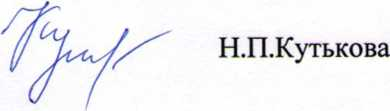 План работы со школами, функционирующими в неблагоприятных социальных условиях (ШФНСУ)№ п/п Наименование мероприятия Срок исполнения (месяц, год) Индикативные показатели Исполнители 1 Проведение оценки социального благополучия ОО Июнь  Аналитическая справка  ДО, руководители ОО 2 Определение ШФНСУ за прошедший учебный год Август Рейтинг ОО. Разработка комплекса мер по социальному сопровождению обучающихся ДО,  руководители ОО 3 Совещание руководителей ОО Ежемесячно Протоколы совещаний ДО, руководители ОО 4 Совещания заместителей руководителей ОО  Ежемесячно Протоколы совещаний ДО,  руководители ОО 5 Методическое сопровождение ОО  Ноябрь, Январь, Март,  Июнь Протоколы заседаний ДО, руководители ОО 6 Проведения оценки качества выполненных работ по социальному сопровождению обучающихся Июнь Аналитическая справка. Рекомендации  ДО,  руководители ОО 